Základní škola a Mateřská škola Vlkoš, příspěvková organizace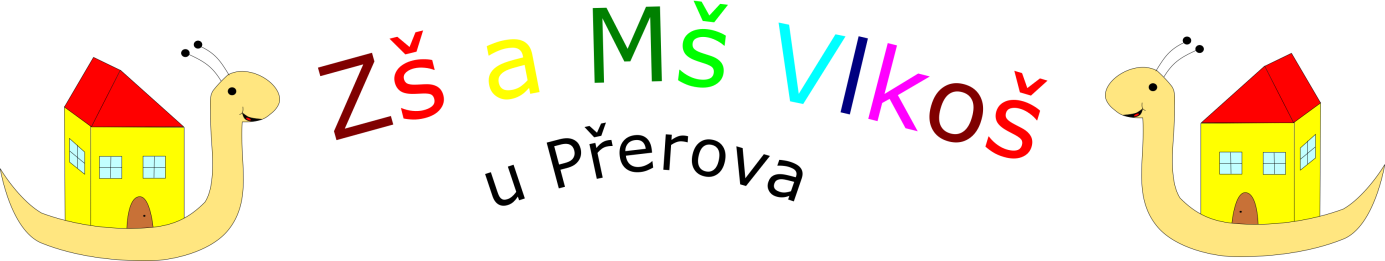 Výroční zpráva o činnosti školy za školní rok 2017/2018Zpracovala: Mgr. Marie Uhlířová1. Základní údaje o škole1.1. Základní škola a Mateřská škola Vlkoš, příspěvková organizaceje zařazena do školského rejstříku jako příspěvková organizace, s právní subjektivitou od 1. 9. 2007, jejímž zřizovatelem je obec Vlkoš. Jedná se o školu, která je organizována jako neúplná, malotřídní s pěti ročníky ve dvou třídách. Název:                                                     Základní škola a Mateřská škola Vlkoš,                                                                    příspěvková organizaceSídlo:                                                       Náves 43, 751 19 VlkošPrávní forma:                                          příspěvková organizaceIČO:                                                        70989362Vyučovací jazyk:                                    českýPředmět činnosti:                                    poskytování základního vzděláváníZřizovatel:                                              Obec VlkošKapacita školy:                                       90 žákůIZO ZŠ:                                                  102 592 870Kapacita ŠD:                                          30 žákůIZO ŠD:                                                 172 103 436Kapacita výdejny:                                  70 žákůIZO výdejny:                                         120 201 518Kapacita MŠ:                                         28 dětíIZO MŠ:                                                107 631 717Ředitel:                                                  Mgr. Marie Uhlířová                                                                  od 1. 8. 2014
                                                                aprobace I. stupeň ZŠŠkolská rada:  – zástupce zřizovatele:  Sobek                          – zástupce rodičů:         Kutálková                          – zástupce pedagogů:   Hana ApoleníkováÚčetnictví: Schola Servis (Alena Holáňová – 581 724 014)                   1. 1. 2018 Zora Zahradová, Bc. Mzdové účetnictví: Schola Servis                                 Marie Křístková – 581 724 023 do 30.4.2018                                1. 5. 2018 Zdeňka SchmiedováTelefon školy: 722 315 535 (ZŠ) 722 315 516 (MŠ)E-mail: zsvlkos@seznam.czWeb: www.zsvlkos.cz1.2. Charakteristika školyZákladní škola I. třída – ročník 1., 2. 3. (21 žáků)II. třída – ročník  4., 5. (14 žáků)CELKEM 35 žáků Školní družina:  1 oddělení (30 žáků)Mateřská škola: 1 oddělení   CELKEM 27 dětí, od 1.4.2018 28 dětíVýdejna:  2 výdejní místa1.3. Provoz školyBudova je otevřena od 6:45 do 15:30.Vyučování začíná v 8:00 a končí nejpozději v 15.00.  Provoz školní družiny je od 11:40 do 15:00.Provoz mateřské školy je od 6:45 do 15:30.Mimoškolní činnost (kroužky) probíhá v odpoledních hodinách nejpozději do 18.00 hodin.2. Rámcový popis personálního zabezpečení činnosti školy3. Učební plánŠkolní vzdělávací program pro základní vzdělávání Zelená škola (1. – 5. ročník)Každý vyučující měl pro své předměty zpracovány tematické a časové plány.Pro všechny ročníky byl zpracován  ŠVP (se zaměřením na přírodu a ekologii).4. Výchovně vzdělávací koncepceKoncepce školy byla vytvořena se záměrem nabídnout kvalitní vzdělávání v klidném, přátelském a podnětném prostředí „rodinného“ typu.Vytváření příznivých podmínek pro práci žáků ve škole.Vedení žáků k samostatnosti.Příprava žáků na přechod do plně organizované školy v Přerově.Využívání počítačů a výukových programů ve výuce.Nápravy výukových problémů. Plavecký výcvik pro všechny žáky školy.Volnočasové aktivity ve spolupráci Atlas a Bios Přerov.Účast na kulturních akcích pořádaných školou, OÚ Vlkoš, dalšími spolky.Řešení výchovných problémů s rodiči.Plnění preventivního programu.Ekologická výchova.V rámci mimoškolních aktivit ve spolupráci Atlas a Bios Přerov navštěvovaly děti ve školním roce 2017/2018 tyto kroužky…4.1. Nabídka zájmových kroužků 2017/2018Celkem se činností těchto kroužků účastnilo 30 žáků.Tělesná výchova se uskutečňovala v sokolovně, za příznivého počasí na školní zahradě a na přilehlém hřišti v těsném sousedství školy. Do tří měsíců školního roku (leden - březen) byla zařazena výuka plavání pro všechny ročníky i starší děti z MŠ. Děti obdržely v závěru výuky diplomy s hodnocením své výkonnosti.V oblasti environmentální výchovy žáci pokračovali v úspěšném třídění odpadů do speciálních kontejnerů, celoročním sběru papíru, baterií, elektroodpadu.Dopravní výchovu a pravidla bezpečnosti v silničním provozu si děti procvičily v podzimním a jarním výukovém programu v zařízení ATLAS Přerov, kde také některé z nich získaly průkaz cyklisty.4.2. Zpráva o škole v přírodě v Budišově nad Budišovkou, konané dne 4. –8.  6.  2018Školy v přírodě se zúčastnilo 30 dětí. Počet pedagogických pracovníků: 4, jako zdravotník a noční dozor byla určena paní ředitelka Uhlířová.Škola v přírodě se konala v rekreačním středisku Zálesí v Budišově nad Budišovkou pod záštitou agentury R&L Niňos s.r.o. Tato agentura se postarala o téměř celodenní program dětí s názvem Cesta kolem světa. Instruktoři této firmy byli studenti, kteří si s dětmi okamžitě vybudovali velmi přátelský vztah. Celý program byl řešen jako putování po různých zemích světa. Děti vyjížděly z České republiky do Francie, kde na ně čekal Ludvík XIV., další den pak doputovaly do Egypta, Číny, dále do Brazílie a zpět do Francie. V průběhu programu byly pro děti naplánovány různé činnosti, jako např. stavba lodi, kterou se žáci doplaví z Francie do Egypta, loď potom pouštěli na nedalekém rybníce. V dalším dnu je na způsob stezky odvahy honily po lese egyptské mumie a od nich se pak děti přepravovaly pomyslným vlakem do Číny. Tento stát provázela hra „Nakrm svého Číňana“, kdy se strefovaly slánkou naplněnou rýží do pytlíku. Poté přeletěly pomyslnou vzducholodí (balónky štěstí) do Brazílie, kde se z nich stali brazilští Indiáni, kteří bojovali s místními bandity. Poslední den pak šli žáci lovit do potůčku zlaté valouny, za které si mohli zpět ve Francii koupit nějaké sladkosti. V pátek pak strávili čas v lanovém parku opět pod dozorem instruktorů. Po celou dobu programu je pedagogové doprovázeli a sloužili jako dozor. V mezičasech, kdy jsme děti měli na starosti, si žáci vyplňovali deník cestovatele, ve kterém se o jednotlivých navštívených zemích dozvěděli řadu zajímavostí. V závěru pak psali o každé zemi malý vědomostní kvíz. Večery měly děti zpestřené např. ohňostrojem, diskotékou nebo táborákem s opékáním špekáčků.Ubytování i jídlo byly výborné a odpovídaly požadavkům. K dispozici jsme měli dvě klubovny, velké travnaté hřiště a několik místností pro další aktivity. Správci celého komplexu byli velmi vstřícní a ochotně plnili drobné požadavky.Během školy v přírodě se nevyskytly závažné nedostatky v kázni a ty drobné byly ihned řešeny.Každý den večer jsme dávali fotografie ze dne pobytu na internet - rodiče byli touto formou informováni.Školu v přírodě tento rok hodnotím velmi kladně, myslím, že se povedlo dobře vybrat prostředí i agenturu. Ohlasy mezi dětmi byly také velmi dobré.Zapsala Mgr. PavlíkováDvoudenní výlet do Vlkoše u Kyjova byl v tomto školním roce realizován a hrazen z výtěžku plesu – sponzorský dar rodičů.Rozvrh hodin respektoval psychohygienické zásady a byl vytvořen tak, aby bezezbytku vyhovoval pedagogickým kritériím. Před vyučováním a o přestávkách byl na chodbách a v učebnách zajištěn dohled. Z dotací úřadu práce byl čerpán příspěvek na paní ekonomku.5. Materiálně technické podmínkyKaždá třída má samostatnou učebnu v 1. patře. V důsledku zvýšeného počtu žáků ve 2. ročníku byl tento ročník vyučován samostatně a 3. ročník také samostatně ve vyučovacích hodinách ČJ a M, ostatní vyučovací hodiny byly spojovány. 1. ročník byl vyučován v samostatné učebně v českém jazyce a v matematice. V ostatních předmětech byla výuka realizována ve spojení s 2. ročníkem. Další ročníky 3., 4. a 5. ročník byly vyučovány rovněž jako spojený ve výchovách. Místnost třídy pro čtvrtý a pátý ročník je vybavena 9 moderními počítači. Všechny školní počítače jsou nyní připojeny k internetu a jsou využívány žáky v hodinách a také pedagogy při přípravě na vyučování. Strava byla do školy i nadále dovážena ze zařízení školního stravování v Chropyni.Dále plánujeme pokračovat v postupné modernizaci prostor a zařízení v základní škole i v mateřské škole.6. Další vzdělávání pedagogických pracovníkůV rámci DVPP proběhlo následující vzdělávání:Vychovatelka ŠD -   školení Logika a hry Učitelky ZŠ:matematická pregramotnostmatematická gramotnostčtenářská gramotnostlogopedietvoření v školní družině7. Plnění plánu práce7. 1. ZŠUčitelé podporovali aktivitu žáků a učili je samostatně, tvořivě a iniciativně pracovat. Pedagogové se ve své práci zaměřili na vytváření mravních hodnot, podporování sebedůvěry a na přípravu pro praktický život tak, jak jej žáci denně poznávají na vesnickém prostředí, na utužování vazeb k přírodě i svému sociálnímu okolí a na seznamování žáků s lidovými zvyky a s tradicemi předků. Vyučující pracovali podle zpracovaných tematických plánů pro jednotlivé ročníky, které využívali a operativně přizpůsobovali v průběhu celého školního roku.Měsíční a týdenní plány práce, aktuální informace a změny v legislativě byly průběžně posílány ped. pracovníkům na jejich osobní emaily, byly plněny a na základě formálních i neformálních porad přizpůsobovány konkrétním situacím.Jako velmi přínosné se ukázalo využití interaktivní tabule ve výuce.  Učitelky zpestřovaly žákům výklad učiva nebo jeho procvičování interaktivními materiály. Vyučování se stalo pro žáky zajímavějším a nové učivo si lépe zapamatovali.Ocenění našich žáků ve školním roce 2017/2018

Ústřední kolo soutěže „Bible a my“ - 1. místo Eliška Kutálková

Výtvarná soutěž „Nakresli Tři krále“ – výhra v kategorii II (4. a 5. ročník) Adriana Chytilová


Za prezentaci naší školy děkujeme.7. 2. Školní družinaZpráva o školní družiněDatum: 		29. 6. 2018Kapacita: 		30 žákůZpracovala: 		Hana ApoleníkováČinnost školní družiny navazuje plynule na konec vyučování a její provoz končí každý den v 15. 00 hodin. Věkové zastoupení žáků je od první do páté třídy.Kapacita ŠD je max. 30 žáků. Od začátku školního roku je do ŠD přihlášeno 30 žáků. Z toho dva navštěvují družinu pouze v době, kdy čekají na začátek zájmového kroužku.V  letošním školním roce jsme ve školní družině zahájili celoroční hru „Ostrovy objevů aneb piráti útočí.“ Čekala nás velká plavba po „ostrovech“ jako je Větrný, Pirátský, Vánoční, Tančící apod., na kterých prostřednictvím bádání, zkoumání, experimentování a tvoření jsme poznávali jejich zvláštnosti a skrytá bohatství. Cílem těchto aktivit bylo přirozenou cestou rozvíjet zvídavost žáků, jejich touhu po objevování nového a objasňování neznámého, probouzet zájem žáků o vědu, upevňovat jejich smysl pro spolupráci a rozvíjet osobnost každého žáka.V září jsme hru zahájili výcvikem námořníků - pirátů. Každý z nich si nakreslil svůj pirátský autoportrét, zkoušeli jsme různé balanční hry, hry s vodní tématikou, cvičili na žebřinách, podepsali jsme pirátskou přísahu, vypátrali jsme, co nejvíce trápilo piráty a námořníky při dlouhých plavbách na moři nebo zjistili, proč je důležité jíst čerstvé ovoce a zeleninu. Naučili jsme se lodní uzel, plochou spojku nebo alespoň zavázat boty. Koncem záři se každému pirátovi podařilo získat pytlík, do kterého si střádal své mince získané za splnění různých úkolů nebo za prvenství v různých soutěžích. V říjnu jsme navštívili Větrný ostrov, soutěžili jsme s vlastnoručně vyrobenými lodičkami, vyráběli draky a různá vznášedla, prováděli pokusy se vzduchem a za všechno naše snažení získávali první mince. V měsíci listopadu jsme zakotvili na Pirátském ostrově. Tady jsme vyráběli různé pirátské pomůcky, a také jsme uspořádali pirátskou módní přehlídku. V prosinci jsme dopluli na Vánoční ostrov, kde jsme vyráběli výrobky s vánoční tématikou, zpívali koledy a každý z nás se stal pro někoho z naší družiny andělem. V praxi to znamenalo, že po celý prosinec se anděl snažil svému vylosovanému chráněnci dělat radost, pomáhat mu nebo ho obdarovat malým dárečkem. V lednu jsme prozkoumali Ledový ostrov, formou pokusů a pozorování jsme zkoumali vlastnosti sněhu i ledu, zjišťovali jsme, jak vznikají sněhové vločky, kde leží Antarktida a pátrali po jejích obyvatelích. Protože zimní počasí nám moc nepřálo, sněhuláky jsme stavěli z lepenkových krabic i vyráběli z jedlé sody. Každý z nás si vyrobil svého tučňáka na ledové kře a uspořádali jsme závody tučňáků. V únoru jsme měli mezipřistání na Korejském poloostrově, kde se všichni piráti zúčastnili ZOH a pak jsme pokračovali na Tančící ostrov, kde se konal velký Pirátský bál. Březen jsme strávili na Bublajícím ostrově, tady jsme zkoušeli vyrobit bublifukový roztok a prováděli různé pokusy s bublinkami. V dubnu jsme se na Tajuplném ostrově naučili zašifrovat i rozšifrovat různé zprávy, luštily jsme křížovky, řešily rébusy i hlavolamy. V měsíci květnu jsme zakotvili na Ostrově pokladů, vyráběli jsme poklad pro maminku k svátku, objevovali poklady České země a nakonec se nám podařilo vykopat poklad kapitána Flinta na školní zahradě. V červnu jsme dorazili na Sopečný ostrov. O sopkách jsme si povídali, kreslili je, pouštěli si prezentace na interaktivní tabuli. Nakonec jsme si vyzkoušeli sopečný výbuch na sopkách, které jsme postavili na pískovišti. V posledním školním týdnu jsme vyhodnotili nejúspěšnější piráty, utratili nasbírané mince na pirátském jarmarku a rozloučili se s páťáky, kteří odchází na školu do Přerova.Ve školní družině se nám pracovalo dobře. Starší děti se snažily při hrách, pokusech i vyrábění pomáhat mladším a příjemné prostředí přispívalo k pohodě při práci, odpočinku i zábavě. 7. 3. MŠDruh a typ MŠ:      Celodenní MŠ – 1 oddělení, počet dětí - 28Školní rok byl zahájen 1. 9. 2017. Provoz mateřské školy byl od 6.45 do 15.30 hodin. V mateřské škole pracovaly dvě pedagogické pracovnice a jedna provozní pracovnice.Složení dětí ve třídě: heterogenní.Koncepce mateřské školy:Poskytovat dětem pomoc při přechodu z  intimní skupiny rodiny do širší společnosti, vytvářet bohaté sociální vazby mezi dětmi, učit děti komunikovat, naslouchat, projevovat vlastní názory,učit děti toleranci, vážit si vlastního zdraví, usilovat o osobnostní vývoj dítěte a zlepšovat cíleně jejich zdatnost, zaměřovat pozornost na nejstarší věkovou skupinu – příprava na ZŠ.Pedagogické pracovnice pracovaly na základě Školního vzdělávacího programu „Most přes řeku života“.Zpráva o činnosti mateřské školy za školní rok 2017/2018Datum: 		29. 6. 2018Kapacita MŠ:	28 dětíZpracovala: 		Ing. Alena PackováSložení třídyMateřskou školku Vlkoš ve školním roce 2017/18 navštěvuje 28 dětí, což je maximální počet na jednu třídu, z toho je 18 chlapců a 10 děvčat. V letošním roce odchází do ZŠ 10 předškoláků, z nichž jedna dívka je s odloženou školní docházkou a 2 chlapci požádali o odklad školní docházky.Dětí ve věkové kategorii 4-5 let je celkem 9, dětí ve věku 3-4 roky je 7.Spolupráce s rodiči V letošním roce byla spolupráce velmi dobrá. Rodiče projevovali zájem o dění ve školce. Pravidelně byli informováni o činnostech s dětmi i o připravovaných akcích. Případné potíže s chováním dětí byly konzultovány s rodiči a byla vždy hledána shoda v přístupu k dítěti. Kdykoliv po dohodě s učitelkou mohli rodiče zavítat do školy, mít jakoukoliv připomínku nebo dotaz týkající se jejich dítěte, práce učitelek atd. Rodiče se většinově zúčastňovali všech školních akcí a aktivně se zapojili do sběru papíru, Rodiče podporovali děti ve všech potřebách plynoucích ze školních aktivit (např. příprava masek na školní karneval, …).Adaptace dětíAdaptační období děti zvládly bez větších obtíží. Některé nové děti zde měly starší sourozence, což jim usnadnilo přechod z rodiny do kolektivu. Výhodou smíšeného oddělení je, že starší děti můžou pomoci mladším kamarádům jak při sebe obslužných činnostech, tak při hrách.Vzdělávací nabídkaVzdělávání dětí probíhalo v souladu s programem Mateřské školy s názvem „Most přes řeku života“, který splňuje požadavky RVP. Vzdělávací nabídka je uspořádána do 10 integrovaných bloků, které jsou dále rozvedeny do dílčích témat a podtémat. Nabídkou různých pestrých činností se naplňovaly očekávané výstupy ze všech oblastí RVP – biologické, psychologické, interpersonální, sociálně-kulturní a environmentální. Na závěr každého tematického celku proběhla evaluace, na jejíž výsledky navazovala další vzdělávací činnost.Pro děti byla zvlášť zajímavá témata o přírodě, své znalosti si mohly ověřovat přímým kontaktem a pozorováním během vycházek kolem zahrádek, u rybníka, do polí i při návštěvách v rodinách (pozorování domácích zvířat).Průběžně jsme sledovali intelektuální rozvoj a pokroky ve vývoji u každého dítěte.Mnoho dětí má problémy se správnou výslovností, proto byl této oblasti věnován dostatek času a byl kladen důraz na správný řečový projev dětí v průběhu všech činností. Obě učitelky absolvovaly logopedické školení. V rámci řízené činnosti byly s dětmi procvičovány a uvolňovány mluvidla, formou her a říkanek.Záměrem učitelek bylo vytvořit přátelskou atmosféru a vzájemnou důvěru, která děti pozitivně ovlivňuje. Výchovný proces byl přizpůsoben individuálním a vývojovým potřebám dětí, byl jim poskytován dostatek prostoru k osobnímu projevu. Děti byly vedeny k rozvinutí svým nejlepších vlastností a dovedností a učily se zvládnout obtíže, které běžný život někdy přináší.Akce Mateřské školy během školního roku 2017/2018divadlo v Chropyni, celkem 6 představenípodzimní vycházka do Olšiček a stavby z listí a dalších přírodninvystoupení pro seniory v sokolovněprogram zubní prevence s panem Forejtem, celkem 5 návštěv v průběhu	školního rokupřed plavecký kurz celkem 10 lekcí v Přerověmaškarní karnevalnávštěva u kamarádů v MŠ Kyselovice: aktivity na školní zahradě, ukázka	hasičské techniky i hašení ohně, skákací hradškolní výlet do dětského zábavního areálu GALAXIE Zlínrozloučení s předškoláky v rámci Dne otcůAkce MŠ ve spolupráci se Základní školouvánoční výstava v tělocvičně školynávštěva 1. třídypřehlídka hasičské techniky a výstroje a výzbroje hasičů z Přerovaukázka dravců na školní zahraděAkce MŠ ve spolupráci se Základní školou a rodičisběr papíruDrakiáda s plněním úkolů pro rozvoj obratnosti a práce s přírodninamivystoupení pro seniory v sokolovněrozsvěcení Vánočního stromu s vystoupením dětí v areálu školního dvorasetkání rodičů předškoláků s psycholožkou paní Šimanskou besídka ke Dni matek v místní sokolovněDen otců a plnění úkolů na školní zahradě téma: „Fotbal nás baví“Akce MŠ ve spolupráci s rodičipodzimní tvoření - dýňová strašidlaMikulášská nadílkavelikonoční tvoření – výroba kraslicVšechny akce proběhly v přátelském duchu a přinesly zábavu i nové dovednosti a poznatky. Fotodokumentace z akcí je na stránkách školy na www.zsvlkos.cz.8. Údaje o zařazování žákůV tomto školním roce navštěvovalo:základní školu 35 žáků, dívek a chlapců. 3 žáci z Věžek, 32 žáků z Vlkoše. mateřskou školu 28 dětí, dívek a chlapců. 1dítě z Věžek, 26dětí z Vlkoše, 1 dítě z Přerova Počty žáků na konci školního roku:K letošnímu zápisu v ZŠ se dostavilo 5 předškoláků (1 dívka, 4 chlapci). Všichni byli přijati k základnímu vzdělávání.V MŠ se k zápisu dostavilo 6 dětí (4 dívky, 2 chlapci). 6 dětí bylo přijato k předškolnímu vzdělávání.Z 5. ročníku odešlo 6 žáků - do 6. ročníku na plně organizovanou školu v Přerově ZŠ Trávník . 9. Přehled o výsledcích vzděláváníZáškoláctví a neomluvené hodiny nebyly v tomto školním roce řešeny. Na škole nebyla udělena snížená známka z chování. Nevyskytly se závažnější problémy. Pochvaly třídního učitele byly uděleny za aktivitu a pomoc ve třídě.Na víceletá gymnázia přijato: V tomto školním roce pokračovala v souladu se školním vzdělávacím programem v 5. ročníku výuka informatiky. Žáci se seznamovali s prací na počítačích a naučili se pracovat s textovým editorem, grafickým programem, a také vyhledávat informace na internetu. Byli také poučeni o nebezpečí, které je spojeno s využíváním počítačové techniky a internetu.10. Školní prevence negativních jevůV tomto školním roce pracoval v naší škole jako preventista od 1. 9. 2017 Mgr. Hynek Zatloukal. Hodnocení PPŠ za rok 2017/2018Datum: 		29. 6. 2018Zpracoval:		Mgr. Hynek ZatloukalPreventivní plán školy (dále jen PPŠ, dříve Minimální preventivní program – MPP) je dokument naší školy postihující základní strategii prevence sociálních patologií. Naše škola připravuje a realizuje PPŠ, který vychází z metodických pokynů MŠMT, potažmo z metodických doporučení Pedagogicko-psychologické poradny (PPP) Olomouc, pracoviště v Přerově.  Cíle PPŠ zaměřené na prevenci společensky nežádoucích jevů jsou dlouhodobé, v průběhu školního roku 2017/2018 byly splněny a v dalších školních letech budeme na jejich výsledky dále navazovat.V tomto školním roce jsme neřešili žádné závažné kázeňské přestupky. Drobné přestupky byly vyřešeny prostřednictvím skupinové práce ve třídě a skupinách, a individuální práce, formou domluvy, pohovorů s konkrétními žáky, případně rodiči žáka, monitoringem dané situace. Důraz byl kladen na nastavení primární prevence již v momentě rizika. Škola spolupracovala s okresní pedagogicko-psychologickou poradnou v Přerově, s níž byl konzultován individuální plán žáků s doporučenou integrací.
V průběhu školního roku byla žákům k dispozici nástěnka prevence s informacemi a schránka důvěry, která byla využita minimálně. 
Škola se podílela na kvalitním trávení volného času dětí nabídkou a) volitelného předmětu – náboženství – p. Matlochová,b) zájmových kroužků:- keramika – pro žáky 3. - 5. ročníku – p. Hrdličková (Atlas Přerov)- angličtina pro 1. a 2. ročník – p. PavlíkováKlub logiky a her 1-5.ročník Apoleníková, ŠtěpánkováČtenářský klub 4.,5.ročník Pavlíková
V zimě se školáci a předškoláci zúčastnili plaveckého výcviku v Přerově.Naše škola zaměřila v rámci prevence na zvýšení bezpečnosti dětí. V minulém období byl instalován videotelefon, který monitoruje vstup pro žáky a veřejnost a zvyšuje zabezpečení proti vniknutí a pohybu cizích osob v prostorách školy. Personální zabezpečení je realizováno školnicí při vstupu do školy, budova je po celý den uzamčena.  Žáci byli měsíčně poučováni o chování a bezpečnosti, zejména při vstupu do školy a o chování při pohybu cizích osob v budově,o bezpečnosti v silničním provozu,o chování v prostorách školy a při akcích mimo školuLetos se naše škola zaměřila v rámci prevence především na zvýšení bezpečnosti dětí, na zlepšení zabezpečení proti vniknutí a pohybu cizích osob v prostorách školy. Byl zakoupen videotelefon, který monitoruje vstup pro žáky a veřejnost. Personální zabezpečení je realizováno školnicí při vstupu do školy, budova je po celý den uzamčena.  Z úřadu práce byli přijati v rámci dotačního systému dva noví zaměstnanci, paní vrátná a pan údržbář – domovník, kteří zajištovali dohledy nad žáky i v době zájmových činností.Žáci byli měsíčně poučováni o chování a bezpečnosti při vstupu do školy a o chování při pohybu cizích osob v budově.Údaje o aktivitách a prezentaci školy na veřejnosti1. V rámci projektů, které jsou součástí Školního vzdělávacího programu ,,Zelená škola‘‘
PROJEKTYZáříDrakiáda – 22.9.Sběr papíruChropyně – divadlo pro MŠŘíjenPodzimní tvoření, dýňové odpoledne – akce s rodiči dětí z MŠ 12.10.Záložka do knihy – projekt - spolupráce se ZŠ Vlkovce SlovenskoListopadPředvánoční výstava (ve spolupráci se Sokolem Vlkoš a Klubem seniorůVlkoš)Rozsvěcení vánočního stromečku.ProsinecMikuláš ve škole 5.12.Vánoční tvořeníPosezení u stromečku a koledování po vesnici LedenKurz plavání (do 8. března)Soutěž Nakresli tři králeÚnorKarneval v ŠDKurz plavání 12.1.-30.3.Školní kolo recitační soutěže.BřezenProjekt ke dni učitelů – Den naruby Školní ples 17.3.Dopravní výchova + doprovodné programy Muzeum Přerov DubenNoc s Andersenem Den zdraví – projekt Den Země 21.4.Hasiči – prevence KvětenOlympijský víceboj Den matek – slavnostní vystoupení 19.5.Sběr papíru 4.-14.5. ČervenMDD – den dětí  BIOS a Atlas Přerov, 1.6. Škola v přírodě 4.6.-8.6.Fotografování dětí.Ukázka dravých ptáků 11.6. Zahradní slavnost ke Dni otců  – opékání špekáčků 23.6.Výlet do Kroměříže 27.6.Školní výlet do Vlkoše (Modrá, Velehrad, Vnorovy, Vlkoš u Kyjova,Skoronice)Slavnostní ukončení šk. roku 2. Další Karneval ve školní družině. Program Buďme kamarádi – školní prevence šikany 15.3.Škola naruby – projekt ke Dni učitelů – 1. 4.Beseda s panem režisérem Podolským 19.4Den dětí v Bios Přerov – 1. 6. Dopravní výchova – Atlas Přerov – 1. 6.3. Soutěže, kterých se žáci letošní školní rok zúčastnili:Matematický klokan – kategorie Klokan (4. a 5. ročník) a Cvrček(2. a 3. ročník).Pythagoriáda – žáci 5. ročníku Olympijský víceboj – dlouhodobá sportovní soutěž Recitační soutěž Poznej svou Bibli – 1. Místo v celostátním kole – E. Kutálková.Žáci školy se zúčastnili mezinárodního projektu Záložka – výroba záložek a jejich výměna s žáky ze Slovenska.Průběžné sledování konkrétních podmínek a situace ve škole, spolupráce pedagogů, pohovor s některými problémovými žáky z hlediska chování k dospělým, ke spolužákům a uplatňování různých forem a metod, výhoda, že jsme škola „ rodinného typu‘‘, nám pomohlo včas zachytit negativní jednání nebo negativní ovlivňování dalších žáků.I v příštím roce se budeme snažit navázat na letošní výsledky.11. Údaje o výsledcích provedených inspekcí a kontrol V tomto školním roce proběhla kontrola školní inspekcí. Dále jen běžné bezpečností požární kontroly a revize.12. Spolupráce s OÚ, školskou radou, spolky a zájmovými sdruženímiSpolupráce se zřizovatelem probíhala v těchto bodech: seznamování se vzděláváním a vizí školy seznámení s personálním obsazením školyspolupráce při přípravě návrhu rozpočtu předávání základních dokumentů a informací konzultace v oblasti účetnictví a inventarizace majetkuprojednávání oprav a modernizace budovy školy projednávání provozních záležitostí.Spolupráce se školskou radou:projednávání a schvalování školního řáduaktualizace školního vzdělávacího programu  - návrhyseznamování s personálním obsazením školySpolupráce s Atlas Bios Přerov:Zajišťování volnočasových aktivit dětíŽáci školy navštěvují pravidelné cvičení místního Sokola, hrají fotbal v FK Vlkoš a zapojují se do akcí pořádaných místními spolky. Rodiče i ostatní návštěvníci školy jsou informováni o dění ve škole a o organizaci vyučování informačními vývěskami na nástěnkách školy a také prostřednictvím pravidelně aktualizovaných webových stránek školy a facebooku. Rodiče, a také senioři jsou pravidelně zváni na akce pořádané školou.Již tradičně děti základní i mateřské školy společně vystoupily v pásmu při rozsvěcení vánočního stromu a na besídce ke Dni matek, kde sklidily zasloužený potlesk. Velký úspěch měl i Den otců, který proběhl v rámci slavnostního setkání na školní zahradě. Žáci se svým vystoupením rovněž potěšili všechny na výroční schůzi seniorů.Pro budoucí prvňáčky byla organizována návštěva v 1. třídě, v rámci zápisu pak měli i jejich rodiče možnost si prohlédnout prostory školy, setkat se s pedagogy a seznámit se s učebnicemi, podle kterých se budou děti učit.V tomto školním roce proběhl další ročník školního plesu, který organizovali rodiče a přátelé školy za pomoci pedagogů a žáků. Naši žáci zatančili slavnostní polonézu. Akce měla velký úspěch a přinesla škole i školce nemalé finanční prostředky do rozpočtu. Tyto budou, jako každý rok, použity na úhradu dopravy na akce školy a na částečnou úhradu plaveckého výcviku, úhradu školních pomůcek. V době prázdnin je uzavřeno veřejnosti dětské hřiště v areálu školní zahrady vzhledem k trvajícím opravám.  Škola využívá umělou plochu tenisového kurtu a rovněž venkovní hřiště Sokola Vlkoš k tělovýchovným aktivitám v průběhu školního roku.13. Základní údaje o hospodaření školyHospodaření v roce 2017/2018Příspěvky na provoz základní školy v roce 2017 tvořily:Přímé náklady na vzdělání z prostředků MŠMTÚčelové dotace MŠMTPříspěvek na provoz z prostředků obce13.1. Přímé náklady na vzdělání z prostředků MŠMTÚčelové dotace MŠMTFinanční prostředky na všechny neinvestiční výdaje tj. platy, OON a ONIV byly poskytovány z MŠMT prostřednictvím Krajského úřadu Olomouckého kraje, odboru školství, mládeže a tělovýchovy, oddělení financování školství, Jeremenkova 40a, 779 11 Olomouc. V roce 2017 byly tyto prostředky zcela vyčerpány. 13.2. Příspěvek na provoz z prostředků obceNáklady na provoz školy představují především provozní náklady, a to zejména náklady na spotřebu energie, opravy a udržování, mzdové náklady, služby a odpisy. Výnosy tvoří především příspěvek na provoz od zřizovatele, úroky z účtu, tržby za úplatu od rodičů mateřské školy.14. Zapojení školy do rozvojových a mezinárodních projektůŽáci školy se zúčastnili mezinárodního projektu Záložka – výroba záložek a jejich výměna s žáky ze Slovenska.15. Zapojení školy do dalšího vzdělávání v rámci celoživotního učeníNerealizovalo se.16. Školou předložené a realizované projekty financované z cizích zdrojůV tomto školním roce byl realizován projekt Šablony 22. Recyklohraní, Ovoce do škol.17. Vlastní hodnoceníKonkrétní cíle:- dodržovat Úmluvu o právech dítěte- nadále zlepšovat klima školy- zlepšovat psychohygienické podmínky- věnovat se talentovaným a integrovaným žákům- zaměřovat se na rozvoj využití výpočetní techniky- zaměřovat se na rozvoj estetického cítění žáků- rozvíjet komunikativní schopnosti v cizím jazyce- vést žáky k ochraně životního prostředí- prohlubovat a uvádět v činnost nové formy výchovy a vzdělání- pokračovat v boji proti drogám, násilí a šikaně- zlepšovat materiálně - technické vybavení- prohlubovat spolupráci s veřejnostíCo se podařilo:dobrá úroveň pedagogických pracovníků, kteří zvládají složité podmínky výuky ve spojených třídáchvytvoření dobrého kolektivu pedagogů  kvalitní příprava na přechod žáků na 2. stupeň  postupná modernizace interiéru školy – rekonstrukce a úprava herny pro školní družinu, inovace dveří, výměna klik, úprava šatního prostoru žákůkaždý pedagogický pracovník má k dispozici svůj vlastní přenosný počítač – příprava výukových programů – zkvalitnění výukydostatečné finanční zajištění školy od zřizovatele, výsledek hospodaření školy je vždy kladnýškola je příjemné a přátelské prostředí podnětné pro výchovu a vzdělávání dětí i pro klidnou práci všech zaměstnancůpro žáky s SVP jsou vypracovávány individuální vzdělávací plány, rovněž také pro žáky nadané, plány jsou pravidelně vyhodnocovány – spolupráce s PPP v Přerovědobrá informovanost rodičů i veřejnosti: internetové stránky školy jsou pravidelně aktualizoványmožnost přípravy na výuku cizího jazyka již od mateřské školy (kroužky)bohatá nabídka akcí v průběhu celého školního roku, která zahrnuje kulturu, prevenci sociálně – patologických jevů, pohybové a hravé aktivity, výchovu ke zdravému životnímu stylu aj.projektové dny se zapojením veřejnostipravidelné hodnocení výsledků výchovy a vzdělávání a konzultace s rodiči (pedagogické rady, třídní schůzky a konzultace o prospěchu a chování)spolupráce s veřejností (OÚ, kluby, spolky a sdružení v obci)nabídka ŠD a volnočasových aktivit ((kroužků) je pro děti zdarmamožnost pobytu žáků na školní zahradě v době hlavní přestávky18. ZávěrNaše priority:- účinné demokratické vedení školy, týmové řízení- vedení školy motivuje, vytváří podmínky pro práci, řídí rozvoj školy- existuje strategie, plánování- jsou jasné kompetence, odpovědnost- probíhá účinné hodnocení a kontrola- škola se orientuje na žáka, na služby pro žáky, rodiče a veřejnost- výuka se přizpůsobuje potřebám žáků- využíváme nové formy a metody práce- škola podporuje aktivitu a tvořivost žáků i pedagogů- ve škole udržujeme stanovenou disciplínu, morálku a systém hodnot- zlepšujeme podmínky pro relaxaci žáků i učitelů- škola podporuje DVPP- interakce učitel - žák - rodič má dobrou úroveňNa co se zaměříme:dovybavit školní třídy a chodby školy novými pomůckami a novým nábytkem setrvat u prohlubování návyku odpovědnosti u žáků využití zahrady pro výuku za příznivého počasí zajištění úplné kvalifikovanosti všech pedagogůZdroje: MPP, přehled akcí, zprávy z akcí, hospitace, podklady učitelů, záznamy z pedagogické rady.Pedagogičtí pracovníci byli seznámení s výroční zprávou na pedagogické radě 3. 9. 2018Výroční zpráva byla schválena školskou radou dne:	20. 9. 2018Ve Vlkoši dne 13. 10. 2018			Mgr. Marie Uhlířová, ředitelka školyPočet pracovníků celkem  8Počet učitelů  5Počet vychovatelů ŠD  1Počet provozních zaměstnanců  2Pedagogičtí pracovníciFunkceÚvazekStupeň vzdělání AprobaceMgr. Uhlířová ředitelka1,00VŠ1. st ZŠMgr. Pavlíkováučitelka1,00VŠ1. st ZŠp. Apoleníkovávychovatelka0,595středoškolskévychovatelkaMgr. Zatloukalučitel1,00VSSpeciální pedagogp.Packováučitelka1,00SPgŠUčitelství pro MŠp. Zoubkováučitelka1,00SPgŠPedagogické lyceum MŠOstatní pracovníciFunkceÚvazekp. Vaňková (ZŠ)školnice1,00výdej stravy0,20p.Bednaříková (MŠ)školnice0,70výdej stravy0,30Kroužek keramiky (1. – 5. ročník) – HrdličkováPondělí od 14:00 do 15:30 ve třídě ZŠKroužek čtenářský klub (4. – 5. ročník) – Mgr. PavlíkováÚterý od 13:30 do 14:30 ve třídě ZŠAngličtina (1. a 2. ročník) – Mgr. PavlíkováStředa od 12:00 do 13:00 ve třídě ZŠKlub logiky a her ( 1.-3.roč.)   ŠtěpánkováStředa 13:30 – 15:00Klub Logiky a her (4.,5.roč.)   ApoleníkováČtvrtek 13:30 – 15:00Ročník1.2.3.4.5.Počet žáků58886Výchovná opatřeníVýchovná opatřeníVýchovná opatřeníVýchovná opatřeníVýchovná opatřeníVýchovná opatřeníVýchovná opatřeníVýchovná opatřeníVýchovná opatřeníVýchovná opatřeníVýchovná opatřeníročník1.1.2.2.3.3.4.4.5.5.ročník1. pol.2. pol.1. pol.2. pol.1. pol.2. pol.1. pol.2. pol.1. pol.2. pol.Pochvala0001020300Napomenutí TU0000000000Důtka TU000010000Důtka ŘŠ0000000000Přehled prospěchuPřehled prospěchuPřehled prospěchuPřehled prospěchuPřehled prospěchuPřehled prospěchuPřehled prospěchuPřehled prospěchuPřehled prospěchuPřehled prospěchuPřehled prospěchuročník1.1.2.2.3.3.4.4.5.5.ročník1. pol.2. pol.1. pol.2. pol.1. pol.2. pol.1. pol.2. pol.1. pol.2. pol.Prospěl s vyznamenáním5588888844Prospěl0000000022Neprospěl0000000000z pátého ročníkugymnázia zřiz. krajem0soukromá gymnázia0církevní gymnázia0Základní škola a Mateřská škola Vlkoš, příspěvková organizaceNáves 43,  751 19  VlkošIČO70989362Tel: 722 315 535 ZŠ722 315 516 MŠE-mailzsvlkos@seznam.czWebwww.zsvlkos.czŘeditelka školyMgr. Marie UhlířováMetodik prevenceMgr. Hynek ZatloukalVýchovný poradceMgr. Petra Pavlíková